ИВАНОВСКАЯ ОБЛАСТЬ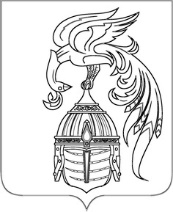 АДМИНИСТРАЦИЯ ЮЖСКОГО МУНИЦИПАЛЬНОГО РАЙОНАПОСТАНОВЛЕНИЕот _____________ №_______ - пг. ЮжаО порядке установления особого противопожарного режима на территории Южского городского поселения  В соответствии с Федеральными законами от 06.10.2003 № 131-Ф3 «Об общих принципах организации местного самоуправления в Российской Федерации», от 21.12.1994 № 69-ФЗ «О пожарной безопасности», постановлением Правительства Российской Федерации от 16.09.2020 № 1479 «Об утверждении Правил противопожарного режима в Российской Федерации», в целях определения порядка деятельности органов местного самоуправления, организаций на территории Южского городского поселения в период повышенной пожарной опасности, действуя на основании Устава Южского городского поселения Южского муниципального района и Устава Южского муниципального района Администрация Южского муниципального района  п о с т а н о в л я е т:1. Утвердить Порядок установления особого противопожарного режима на территории Южского городского поселения (Приложение 1).2. Утвердить примерный перечень мероприятий по пожарной безопасности при введении на территории Южского городского поселения особого противопожарного режима (Приложение 2).3. Опубликовать настоящее постановление в официальном издании «Вестник Южского городского поселения» и разместить на официальном сайте Южского муниципального района в информационно-телекоммуникационной сети «Интернет».4. Контроль за выполнением настоящего постановления возложить на Первого заместителя главы администрации Южского муниципального района Лелюхину С.В.Глава Южского муниципального района                              В.И. ОврашкоПриложение 1 к постановлению Администрации Южского муниципального районаот ______________ № ______-п П О Р Я Д О Кустановления особого противопожарного режима на территории Южского городского поселения1. Особый противопожарный режим на территории Южского городского поселения (далее - особый противопожарный режим) устанавливается в целях предупреждения чрезвычайных ситуаций, связанных с повышением пожарной опасности в границах городского поселения, в том числе с лесными пожарами, нанесением значительного ущерба объектам, уничтожением имущества и причинению вреда жизни и здоровью граждан.2. Необходимость установления особого противопожарного режима определяется исходя из:- повышенного класса пожарной опасности по условиям погоды на территории городского поселения или примыкающей к его границам территории Южского муниципального района;- изменения оперативной обстановки, связанной с пожарами на территории города, требующей принятия дополнительных, в том числе экстренных, мер по обеспечению пожарной безопасности.3. Деятельность администрации муниципального района, организаций, в соответствии с требованиями Постановления Правительства Российской Федерации от 30.12.2003 N 794 "О единой государственной системе предупреждения и ликвидации чрезвычайных ситуаций" осуществляется:- в режиме повседневной деятельности - при 1-м классе пожарной опасности (отсутствие пожарной опасности) и 2-м классе пожарной опасности (малая пожарная опасность);- в режиме повышенной готовности - при 3-м классе пожарной опасности (средняя пожарная опасность) и при 4-м классе пожарной опасности (высокая пожарная опасность);- в режиме чрезвычайной ситуации - при 5-м классе пожарной опасности (чрезвычайная пожарная опасность).4. Особый противопожарный режим на территории городского поселения устанавливается Главой Южского муниципального района при возникновении 4-го или 5-го класса пожарной опасности, а также вне зависимости от класса пожарной опасности при обстоятельствах, требующих неотложных мер по защите населения, организации тушения пожаров и проведению аварийно-спасательных работ.5. Введение особого противопожарного режима на территории городского поселения и период его действия устанавливается по предложению комиссии по предупреждению и ликвидации чрезвычайных ситуаций и обеспечению пожарной безопасности администрации Южского муниципального района исходя из анализа оперативной обстановки, сложившейся на территории городского поселения.6. Введение особого противопожарного режима предусматривает выполнение комплекса мероприятий пожарной безопасности, проводимых на территории городского поселения.7. Для принятия мер по защите населения и строений, сооружений объектов экономики, организаций, учреждений, расположенных на территории городского поселения, могут устанавливаться соответствующие дополнительные меры пожарной безопасности по:- ограничению доступа граждан и въезду транспортных средств в лесные массивы, парковые (лесопарковые) зоны;- запрещению на соответствующих территориях городского поселения, микрорайонов, предприятий, и садовых участков разведения костров, сжигания мусора, проведения пожароопасных работ;- временному приостановлению в летнее время топки печей, кухонных очагов и котельных установок, работающих на твердом топливе;- усилению охраны общественного порядка;- определению и оборудованию дополнительных источников заправки водой пожарной и приспособленной для целей пожаротушения автомобильной техники;- дополнительному привлечению на тушение пожаров имеющейся водовозной и землеройной техники от предприятий и организаций;- организации наблюдения путем патрулирования за противопожарным состоянием участков территории городского поселения, силами учреждений, предприятий, организаций и граждан;- эвакуации людей за пределы территории, на которой введен особый противопожарный режим, в случае явной угрозы их жизни и здоровью;- информированию населения через средства массовой информации о принимаемых администрацией муниципального района решениях по обеспечению пожарной безопасности в связи с установлением особого противопожарного режима.В зависимости от обстановки могут быть предусмотрены и иные дополнительные меры пожарной безопасности, необходимые для обеспечения безопасности населения, строений, сооружений объектов экономики, организаций, учреждений, расположенных на территории городского поселения.8. Учреждения, предприятия и организации независимо от форм собственности и ведомственной принадлежности, население городского поселения обязаны выполнять определенные настоящим порядком требования.9. Контроль за соблюдением особого противопожарного режима на территории муниципального образования осуществляется:- уполномоченными должностными лицами администрации муниципального района в пределах их компетенции;- руководителями предприятий, организаций и учреждений на подведомственных территориях.Приложение 2 к постановлению Администрации Южского муниципального районаот ______________ № ______-пП Р И М Е Р Н Ы Й  П Е Р Е Ч Е Н Ьмероприятий по пожарной безопасности при введении на территории Южского городского поселения особого противопожарного режима1. При установлении на территории Южского городского поселения особого противопожарного режима:1.1. 	Администрация Южского муниципального района:- организует совместно с отделением государственного пожарного надзора разъяснительную работу среди граждан о соблюдении требований пожарной безопасности;- информирует об установлении особого противопожарного режима дежурного единой диспетчерской службы администрации Южского муниципального района, руководителей потенциально опасных объектов экономики, предприятия, организации, учреждения, расположенные на территории городского поселения;- оповещает об установлении особого противопожарного режима предприятия, организации, учреждения;- проводит проверку готовности техники организаций и учреждений, привлекаемой для тушения пожаров в границах городского поселения;- проводит ежедневный сбор информации и анализ пожарной обстановки на территории городского поселения, а в случае ухудшения обстановки немедленно информирует комиссию по чрезвычайным ситуациям и пожарной безопасности администрации Южского муниципального района;- организует информирование населения о введении особого противопожарного режима посредством размещения информационных листков в местах массового пребывания граждан;- организует информирование граждан о правилах пожарной безопасности и ограничениях, связанных с введением особого противопожарного режима, через СМИ;- совместно с МО МВД России «Южский» в соответствии с установленным порядком:- определяет мероприятия по усилению общественного порядка на территории городского поселения, в границах которого установлен особый противопожарный режим;- организует ограничение въезда транспортных средств на территории, объявленные зонами действия особого противопожарного режима, в лесные массивы, парковые (лесопарковые) зоны с установкой соответствующих временных дорожных знаков (в дополнение к дорожным знакам могут устанавливаться справочные щиты с краткой информацией о причинах установки дорожного знака);- проводит своевременное информирование участников дорожного движения в средствах массовой информации о вводимых ограничениях в организации дорожного движения, связанных с введением особого противопожарного режима;- в случае выявления нарушений требований пожарной безопасности и дополнительных требований, установленных в связи с введением особого противопожарного режима, принимает меры административного воздействия в соответствии с действующим законодательством;- совместно с управляющими компаниями:- организует соблюдение правил пожарной безопасности в жилищном фонде;- контролирует своевременный вывоз мусора и утилизацию твердых бытовых отходов на территории городского поселения.1.2. ОНД и ПР Палехского и Южского районов УНД и ПР ГУ МЧС России по Ивановской области:- информирует администрацию муниципального района об оперативной обстановке по пожарам;- принимает меры по усилению контроля за соблюдением мер пожарной безопасности, проводит расследование причин возникновения пожаров на территории городского поселения;- информирует администрацию муниципального района о выявленных нарушениях, принятых мерах по устранению нарушений в ходе мероприятий по надзору и контролю;- вносит предложения в администрацию муниципального района по стабилизации обстановки, связанной с пожарами.2. При установлении на территории Южского городского поселения особого противопожарного режима в случае возникновения угрозы от лесных пожаров территориям жилых микрорайонов, предприятий, решением администрации муниципального района, руководителей предприятий, организуется обход (объезд) соответствующей территории с первичными средствами пожаротушения (емкость с водой, шанцевый инструмент и др.). Привлекаемые силы и средства, оснащение средствами пожаротушения, порядок и время обходов, маршруты движения определяются руководителем в соответствии с полученными от администрации муниципального района распоряжениями и обстановкой.3. Руководителям организаций жилищно-коммунального хозяйства независимо от формы собственности, руководителям управляющих компаний и ТСЖ на подведомственных территориях, при установлении особого противопожарного режима рекомендуется:- обеспечивать своевременную (ежедневную) уборку и контроль вывоза сгораемых отходов с закрепленных территорий;- принимать меры по удалению сухой природной растительности;организовать:- контроль за состоянием входных дверей в чердачные и подвальные помещения жилых домов. Принимать оперативные меры по закрытию вскрытых чердачных люков и дверей в подвальные помещения;- в том числе с привлечением общественности, заинтересованных ведомств (ОНД, МВД), обходы жилых массивов на предмет контроля и принятия соответствующих мер по своевременной уборке горючих отходов с территорий, контейнерных площадок и лестничных площадок жилых домов;- размещение объявлений с информацией о введении особого противопожарного режима и основными требованиями к гражданам по его соблюдению в пунктах оплаты за коммунальные услуги, на квитанциях об оплате за жилье и коммунальные услуги.4. Гражданам, проживающим в индивидуальных жилых домах, при установлении особого противопожарного режима рекомендуется:- создать запас первичных средств пожаротушения;- временно приостановить проведение пожароопасных работ, топку печей, сжигание бытовых отходов и мусора, разведение костров на дворовых и прилегающих территориях.5. Руководители организаций при установлении особого противопожарного режима на территории городского поселения:- организуют информирование работников организаций об установлении особого противопожарного режима;- проводят внеплановые инструктажи по пожарной безопасности с работниками, привлекаемыми для проведения пожароопасных работ на территории организации или вне организации;- проводят внеплановые совещания с определением задач по усилению пожарной безопасности на территории организации;- при ухудшении оперативной обстановки организуют патрулирование территории организации работниками с первичными средствами пожаротушения;- подготавливают и проверяют технику организации, планируемую к применению при тушении пожаров. О готовности техники сообщают в администрацию муниципального района;- по условиям оперативной обстановки организации, имеющие в пользовании участки лесного фонда, организуют патрулирование закрепленных территорий путем объезда (обхода) работниками организации по утвержденному руководителем организации графику;- при обнаружении пожара немедленно информируют пожарную охрану по телефону 01 (101), 112, а при поступлении указания оказывают содействие в тушении возникших лесных пожаров в границах, определенных оперативным планом.6. При установлении на территории городского поселения особого противопожарного режима граждане обязаны:- иметь в помещениях и строениях, находящихся в их собственности (пользовании), первичные средства пожаротушения в соответствии с требованиями раздела XIX постановления Правительства Российской Федерации от 16.09.2020 № 1479 «Об утверждении Правил противопожарного режима в Российской Федерации»;- при обнаружении пожаров немедленно уведомлять о них пожарную охрану, до прибытия пожарной охраны принимать по возможности меры по тушению пожаров;- выполнять предписания и иные законные требования должностных лиц пожарной охраны, территориальных органов МВД, уполномоченных должностных лиц органов местного самоуправления.7. Проведение культурно-массовых, зрелищных мероприятий на территории лесных массивов, зеленых зон, а также их посещение, при введении особого противопожарного режима (до его отмены) ограничивается.ЛИСТ СОГЛАСОВАНИЯк проекту правового акта	Постановление Администрации Южского муниципального района    «О порядке установления особого противопожарного режима на территории Южского городского поселения».	Проект постановления (решения) вносит: Отдел по делам ГО и ЧС Администрации Южского муниципального района.	В соответствии с чем вносится проект – в плановом порядке.Проект согласован:Исполнил: С.Б. БолтуховДата поступленияДата визированияДолжностьФ.И.О.ЗамечанияПодписьПервый заместитель главы администрации Южского муниципального районаЛелюхина С.В.Заместитель Главы администрации -начальник отдела правового обеспечения, муниципальной службы и контроляПискунов Ю.А.Начальник отдела по делам ГО и ЧС Администрации Южского муниципального районаБолтухов С.Б.Начальник отдела общественной и информационной политики Администрации Южского муниципального района Капралов В.Н.